Име и презиме:___________________________________________________ГРАДИВНЕ ИМЕНИЦЕ1. Градивне именице имају само облик (подвуци тачан одговор):                                 једнине                      множине 2. У тексту  подвуци градивне именице. Овог викенда помагао сам тати да поправи степенице. Прво је узео песак и воду, додао цемента и мешао док се није сјединило. Затим је у калуп од дрвета излио ту мешавину која се зове бетон и рекао да треба времена да се стегне.  Ја сам био задужен за воду и сокове.3. Допуни реченице градивним именицама.а)   За загревање користимо мрки________________.б)  Мама воли накит од__________________. в) Брашно се добија мелевењем _____________.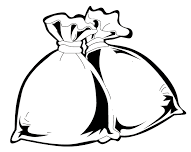 г) Аутомобил моје комшије иде на_______________. 4. Распореди у табелу градивне именице према родушећер, вуна, дрво, стакло, пластика, креч, кож, камен, брашно 5. Напиши неколико градивних именица које се користе за прављење торте.________________________________________________________________________________________________________________________Име и презиме:___________________________________________________ГРАДИВНЕ ИМЕНИЦЕ1. Градивне именице имају само облик (подвуци тачан одговор):                                 једнине                      множине 2. У тексту  подвуци градивне именице. Овог викенда помагао сам тати да поправи степенице. Прво је узео песак и воду, додао цемента и мешао док се није сјединило. Затим је у калуп од дрвета излио ту мешавину која се зове бетон и рекао да треба времена да се стегне.  Ја сам био задужен за воду и сокове.3. Допуни реченице градивним именицама.а)   За загревање користимо мрки________________.б)  Мама воли накит од__________________. в) Брашно се добија мелевењем _____________.г) Аутомобил моје комшије иде на_______________. 4. Распореди у табелу градивне именице према родушећер, вуна, дрво, стакло, пластика, креч, кож, камен, брашно 5. Напиши неколико градивних именица које се користе за прављење торте.________________________________________________________________________________________________________________________